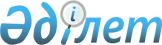 Әкімнің 2014 жылғы 3 ақпандағы № 1 "Жангелдин ауданының аумағында сайлау учаскелерін құру туралы" шешіміне өзгеріс енгізу туралыҚостанай облысы Жангелдин ауданы әкімінің 2020 жылғы 16 қазандағы № 3 шешімі. Қостанай облысының Әділет департаментінде 2020 жылғы 16 қазанда № 9497 болып тіркелді
      "Қазақстан Республикасындағы сайлау туралы" 1995 жылғы 28 қыркүйектегі Қазақстан Республикасы Конституциялық заңының 23-бабына сәйкес, аудандық аумақтық сайлау комиссиясының келісімі бойынша Жангелдин ауданының әкімі ШЕШІМ ҚАБЫЛДАДЫ:
      1. Жангелдин ауданы әкімінің "Жангелдин ауданының аумағында сайлау учаскелерін құру туралы" 2014 жылғы 3 ақпандағы № 1 шешіміне (2014 жылғы 26 наурызда "Біздің Торғай" газетінде жарияланған, Нормативтік құқықтық актілерді мемлекеттік тіркеу тізілімінде № 4473 болып тіркелген) мынадай өзгеріс енгізілсін:
      көрсетілген шешімнің қосымшасы осы шешімнің қосымшасына сәйкес жаңа редакцияда жазылсын.
      2. "Жангелдин ауданы әкімінің аппараты" мемлекеттік мекемесі Қазақстан Республикасының заңнамасында белгіленген тәртіпте:
      1) осы шешімнің аумақтық әділет органында мемлекеттік тіркелуін;
      2) осы шешімді ресми жарияланғанынан кейін Жангелдин ауданы әкімдігінің интернет-ресурсында орналастырылуын қамтамасыз етсін.
      3. Осы шешімнің орындалуын бақылау Жангелдин ауданы әкімі аппаратының басшысына жүктелсін.
      4. Осы шешім алғашқы ресми жарияланған күнінен кейін күнтізбелік он күн өткен соң қолданысқа енгізіледі. Жангелдин ауданының аумағындағы сайлау учаскелері
      1. № 289 сайлау учаскесі,Саға ауылының шекараларында.
      Учаскенің орналасқан жері: Қостанай облысы, Жангелдин ауданы, Саға ауылы, Міржақып Дулатов көшесі, 14, "Жангелдин ауданының білім беру бөлімінің Міржақып Дулатов атындағы орта мектебі" коммуналдық мемлекеттік мекемесінің ғимараты.
      2. № 290 сайлау учаскесі, Ошағанды ауылының шекараларында.
      Учаскенің орналасқан жері: Қостанай облысы, Жангелдин ауданы, Ошағанды ауылы, Ошағанды көшесі, 1, Жангелдин ауданының білім беру бөлімінің "Ошағанды бастауыш мектебі" коммуналдық мемлекеттік мекемесінің ғимараты.
      3. № 291 сайлау учаскесі, Бидайық ауылының шекараларында.
      Учаскенің орналасқан жері: Қостанай облысы, Жангелдин ауданы, Бидайық ауылы, Бейбітшілік көшесі, 8, "Жангелдин ауданының білім беру бөлімінің "Бидайық бастауыш мектебі" коммуналдық мемлекеттік мекемесінің ғимараты.
      4. № 292 сайлау учаскесі, Милісай ауылының шекараларында.
      Учаскенің орналасқан жері: Қостанай облысы, Жангелдин ауданы, Милісай ауылы, Жастар көшесі, 10, "Жангелдин ауданының білім беру бөлімінің Сырбай Мәуленов атындағы орта мектебі" коммуналдық мемлекеттік мекемесінің ғимараты.
      5. № 293 сайлау учаскесі, Шилі ауылының шекараларында.
      Учаскенің орналасқан жері: Қостанай облысы, Жангелдин ауданы, Шилі ауылы, Бестау көшесі, 14, "Жангелдин ауданының білім беру бөлімінің Қайнекей Жармағанбетов атындағы орта мектебі" коммуналдық мемлекеттік мекемесінің ғимараты.
      6. № 294 сайлау учаскесі, Сужарған ауылының шекараларында.
      Учаскенің орналасқан жері: Қостанай облысы, Жангелдин ауданы, Сужарған ауылы, Астана көшесі, 12, "Жангелдин ауданының білім беру бөлімінің Қанапия Қайдосов атындағы орта мектебі" коммуналдық мемлекеттік мекемесінің ғимараты.
      7. № 295 сайлау учаскесі, Шеген ауылының шекараларында.
      Учаскенің орналасқан жері: Қостанай облысы, Жангелдин ауданы, Шеген ауылы, Хамза Нарымбаев көшесі, 33, "Жангелдин ауданының білім беру бөлімінің Аманкелді атындағы орта мектебі" коммуналдық мемлекеттік мекемесінің ғимараты.
      8. № 298 сайлау учаскесі, Ақшығанақ ауылының шекараларында.
      Учаскенің орналасқан жері: Қостанай облысы, Жангелдин ауданы, Ақшығанақ ауылы, Тәуелсіздік көшесі, 4, "Жангелдин ауданының білім беру бөлімінің Қаражан Топаев атындағы орта мектебі" коммуналдық мемлекеттік мекемесінің ғимараты.
      9. № 299 сайлау учаскесі, Түйемойнақ ауылының шекараларында.
      Учаскенің орналасқан жері: Қостанай облысы, Жангелдин ауданы, Түйемойнақ ауылы, Тосын Кұмы көшесі, 19, "Жангелдин ауданының білім беру бөлімінің Түйемойнақ бастауыш мектебі" коммуналдық мемлекеттік мекемесінің ғимараты.
      10. № 300 сайлау учаскесі, Ақкөл ауылының шекараларында.
      Учаскенің орналасқан жері: Қостанай облысы, Жангелдин ауданы, Ақкөл ауылы, Кенжеғали Сағадиев көшесі, 1, "Жангелдин ауданының білім беру бөлімінің Аңсаған Қоңқабаев атындағы орта мектебі" коммуналдық мемлекеттік мекемесінің ғимараты.
      11. № 303 сайлау учаскесі, Ахмет Байтұрсынұлы ауылының шекараларында.
      Учаскенің орналасқан жері: Қостанай облысы, Жангелдин ауданы, Ахмет Байтұрсынұлы ауылы, Тәуелсіздік көшесі, 7А, "Жангелдин ауданының білім беру бөлімінің Ахмет Байтұрсынов атындағы орта мектебі" коммуналдық мемлекеттік мекемесінің ғимараты.
      12. № 304 сайлау учаскесі, Торғай ауылының шекараларында: Әліби Жангелдин, Міржақып Дулатов, Кейкі Батыр, Қайырбек Алматов, Мұханбетжан Дүзенов, Ыбырай Алтынсарин көшелері.
      Учаскенің орналасқан жері: Қостанай облысы, Жангелдин ауданы, Торғай ауылы, Ыбырай Алтынсарин көшесі, 14, "Жангелдин ауданының білім беру бөлімінің Н. Г. Иванов атындағы орта мектебі" коммуналдық мемлекеттік мекемесінің ғимараты.
      13. № 306 сайлау учаскесі, Торғай ауылының шекараларында: Әйтім Қожмұханбетова, Ахмет Байтұрсынов, Кенжеғали Сағадиев, Қоғабай Сәрсекеев, Хакімбек Токин, Энергетик,Қойшығара Салғарин, Ғафу Қайырбеков, Сейт Кенжеахметов, Айғожин Аяжан, Сапабек Жүнісов, Нарынбаевых, Қанапия Қайдосов көшелері.
      Учаскенің орналасқан жері: Қостанай облысы, Жангелдин ауданы, Торғай ауылы, Қанапия Қайдосов көшесі, 6, "Жангелдин ауданының білім беру бөлімінің Шоқан Уәлиханов атындағы Торғай орта мектебі" коммуналдық мемлекеттік мекемесінің ғимараты.
      14. № 307 сайлау учаскесі, Торғай ауылының шекараларында: Абай, Ақмырза, Сырбай Мауленов, Кайнекей, Кеңшілік Мырзабеков, Нұрхан Ақын, Амангелді, Қ. Алтынсары, Құлжановтар көшелері.
      Учаскенің орналасқан жері: Қостанай облысы, Жангелдин ауданы, Торғай ауылы, Кайнекей көшесі, 7, Жангелдин ауданының мәдениет және тілдерді дамыту бөлімінің "Н. Ахметбеков атындағы мәдениет үйі" мемлекеттік мекемесінің ғимараты.
      15. № 308 сайлау учаскесі, Торғай ауылының шекараларында: Токтабаев, Жақан Қосабаев, Болат Хамзин, Қаражан Топаев, Омар Тынымов, Бақытжан Байқадамов, Ерман Мусин, Дәбен Бөкішев, Дәмолла Кәтен, Мырзағали Жангелов, Айса Нұрманов, Қыпшақ Сейтқұл көшелері.
      Учаскенің орналасқан жері: Қостанай облысы, Жангелдин ауданы, Торғай ауылы, Токтабаев көшесі, 1, "Жангелдин ауданының білім беру бөлімінің Ыбырай Алтынсарин атындағы орта мектебі" коммуналдық мемлекеттік мекемесінің ғимараты.
      16. № 309 сайлау учаскесі, Қалам-Қарасу ауылының шекараларында.
      Учаскенің орналасқан жері: Қостанай облысы, Жангелдин ауданы, Қалам-Қарасу ауылы, Әмірғали Душатов көшесі, 14, "Жангелдин ауданының білім беру бөлімінің Ғафу Қайырбеков атындағы орта мектебі" коммуналдық мемлекеттік мекемесінің ғимараты.
      17. № 310 сайлау учаскесі, Шұбалаң ауылының шекараларында.
      Учаскенің орналасқан жері: Қостанай облысы, Жангелдин ауданы, Шұбалаң ауылы, Шұбалаң көшесі, 28, "Жангелдин ауданының білім беру бөлімінің Шұбалаң негізгі мектебі" коммуналдық мемлекеттік мекемесінің ғимараты.
      18. № 311 сайлау учаскесі, Аралбай ауылының шекараларында.
      Учаскенің орналасқан жері: Қостанай облысы, Жангелдин ауданы, Аралбай ауылы, Тәуелсіздік көшесі, 2, "Жангелдин ауданының білім беру бөлімінің Жангелдин орта мектебі" коммуналдық мемлекеттік мекемесінің ғимараты.
      19. № 312 сайлау учаскесі, Көкалат ауылының шекараларында.
      Учаскенің орналасқан жері: Қостанай облысы, Жангелдин ауданы, Көкалат ауылы, Қыпшақ Сейтқұл көшесі, 4, "Жангелдин ауданының білім беру бөлімінің Албарбөгет орта мектебі" коммуналдық мемлекеттік мекемесінің ғимараты.
      20. № 313 сайлау учаскесі, Көлқамыс ауылының шекараларында.
      Учаскенің орналасқан жері: Қостанай облысы, Жангелдин ауданы, Көлқамыс ауылы, Көлқамыс көшесі, 17, "Жангелдин ауданының білім беру бөлімінің Айса Нұрманов атындағы негізгі мектебі" коммуналдық мемлекеттік мекемесінің ғимараты.
      21. № 314 сайлау учаскесі, Тәуіш ауылының шекараларында.
      Учаскенің орналасқан жері: Қостанай облысы, Жангелдин ауданы, Тәуіш ауылы, Таңатқан Дүйсекеев көшесі, 1А, Жангелдин ауданының білім беру бөлімінің "Қаратүбек орта мектебі" коммуналдық мемлекеттік мекемесінің ғимараты.
      22. № 315 сайлау учаскесі, Тентексай ауылының шекараларында.
      Учаскенің орналасқан жері: Қостанай облысы, Жангелдин ауданы, Тентексай ауылы, Тентексай көшесі, 9, "Жангелдин ауданының білім беру бөлімінің Тентексай бастауыш мектебі" коммуналдық мемлекеттік мекемесінің ғимараты.
      23. № 316 сайлау учаскесі, Сарысу ауылының шекараларында.
      Учаскенің орналасқан жері: Қостанай облысы, Жангелдин ауданы, Сарысу ауылы, Сарысу көшесі, 29, "Жангелдин ауданының білім беру бөлімінің "Сарысу негізгі мектебі" коммуналдық мемлекеттік мекемесінің ғимараты.
      24. № 317 сайлау учаскесі, Тоқанай ауылының шекараларында.
      Учаскенің орналасқан жері: Қостанай облысы, Жангелдин ауданы, Тоқанай ауылы, Тоқанай көшесі, 13, Жангелдин ауданының білім беру бөлімінің "Тоқанай бастауыш мектебі" коммуналдық мемлекеттік мекемесінің ғимараты.
					© 2012. Қазақстан Республикасы Әділет министрлігінің «Қазақстан Республикасының Заңнама және құқықтық ақпарат институты» ШЖҚ РМК
				
      Жангелдин ауданының әкімі 

Ш. Оспанов
Әкімнің
2020 жылғы 16 қазандағы
№ 3 шешіміне
қосымшаӘкімнің
2014 жылғы 3 ақпандағы
№ 1 шешіміне
қосымша